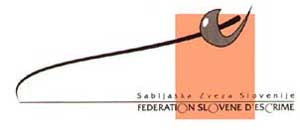 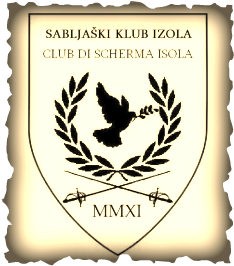 Fencing club Izola under sponsorship of Slovenian Fencing Federation Invites You to participate at________________________________   IZOLA FENCING TOURNAMENT 2019________________________________TOURNAMENT INFORMATIONOrganizer: Fencing Club Izola, Kraška 10a, 6310 Izola, SloveniaDate: 21. December (Saturday) 2019Location: Sport hall of Old Italian elementary school, Gregorčičeva 21, Izola Categories: Épée - Cadets men/women (U17) (born 2003 and younger)Épée- Juniors  men/women (born 2000 and younger)_____________________________________________Registration: Entries, modifications or cancellations must be sent by 19 of December 2019, through e-mail: sabljanjeizola@gmail.com. Changes in the timetable are possible given the number of competitors by each category.Entry fee: one start: 10€, multiple starts: 15€Note: The tournament is held according to the rules of FIE. FIE under plastron 800N is mandatory for Cadets and Juniors. FIE mask 1600N is mandatory for the Cadets and Juniors. Prizes: medals from 1st to 3rd place Tournament ScheduleSaturday, 21. December 2019CATEGORY              LAST ENTRY       SCRATCH                    START_____________________________________________CADETS  (M/F)            8:00                     8:30                          9:00      JUNIORS (M/F)            11:00                   11:30                        12:00_____________________________________________Competitors participate at their own responisibility/risk.Organizer has right to change schedule on the spot.Organizer is not responsibile for the lost items/equipment.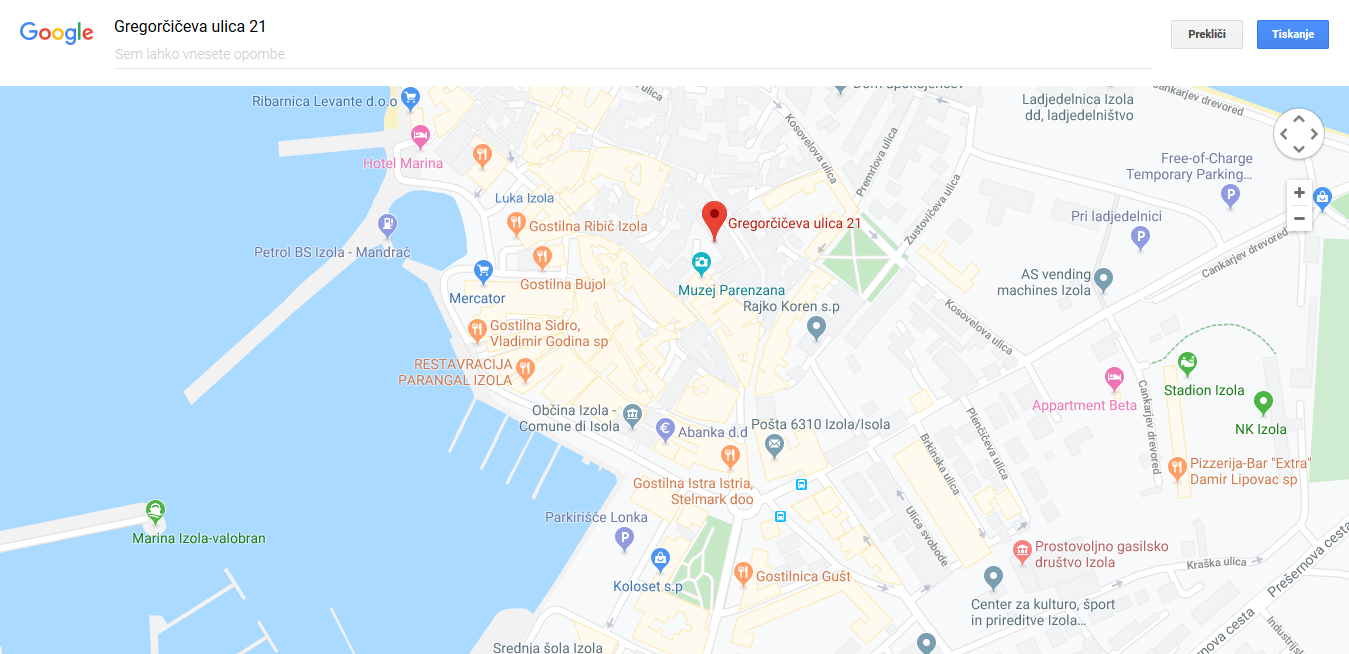 